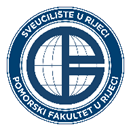 POSLOVNIK KVALITETEOznakaPP-43/OB-03DOKUMENTIRANI OBRASCIIzdanje1/1Nabava knjižnične građeDatum15.03.2018.Nabava knjižnične građeOdobrioA. Perić Hadžić, v.rNabava knjižnične građeBr. Str.1/1Red. brojNaziv robe/uslugeNaziv robe/uslugeNaziv robe/uslugeNaziv robe/uslugeKoličinaJedinična cijene (kn)Jedinična cijene (kn)Ukupno (kn)SveukupnoSveukupnoSveukupnoSveukupnoSveukupnoSveukupnoSveukupnoSveukupnoTroškovi tereteTroškovi tereteObrazloženjeObrazloženjeObrazloženjeObrazloženjeObrazloženjeObrazloženjeObrazloženjeObrazloženjeObrazloženjeDatumPodnositelj zahtjevaPotpisDatumVoditelj projekta/prest./vodit. ustrojb. jedinicaPotpisDatumVoditelj Visokoškolske knjižnicePotpisDatumKoordinator nabavePotpisDatumProdekan za poslovne odnosePotpis